ESCUELA POLITÉCNICA NACIONAL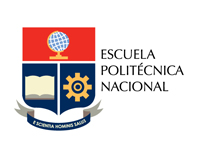 FACULTAD DE INGENIERÍA QUÍMICA Y AGROINDUSTRIAFORMULARIO DE DATOS DEL ESTUDIANTENOMBRE COMPLETO DEL ESTUDIANTE:  (apellidos y nombres)CÉDULA DE CIUDADANÍAFECHA DE NACIMIENTONACIONALIDADETNIAFACULTADCARRERA/PROGRAMAOPCIÓN DE TRABAJO DE TITULACIÓN SELECCIONADA POR EL ESTUDIANTE:OPCIÓN DE TRABAJO DE TITULACIÓN SELECCIONADA POR EL ESTUDIANTE:MECANISMO DE TITULACIÓN:  (marque según corresponda)MECANISMO DE TITULACIÓN:  (marque según corresponda)Examen  □Trabajo de titulación                             □Tipo de trabajoTítulo del trabajoTRIBUNAL EXAMINADOR:TRIBUNAL EXAMINADOR:Director:FECHA DE LA DEFENSA ORALDIRECCIÓN PERMANENTEPAÍS DE RESIDENCIAPROVINCIA DE RESIDENCIACORREO ELECTRÓNICOTELÉFONO